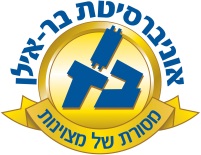 Course Name and Number:Prep in Intermediate Hebrew Language Ulpan– Level 306-027-0106-037-01Type of course: LectureYear of Studies: 2013-2014   Semester: Fall & Spring  Hours/credits: 2Course Description: The unit of Hebrew Expression is made up of two sections; one is designed for Israeli students, the other for overseas students.The overseas student section is divided into five levels; from beginners level to advanced course named "Hebrew expression for overseas students". Ulpan students are required to take language laboratory classes, in addition to their regular classes.The aim of the Ulpan is to teach Hebrew to overseas students who have been admitted to the University, in order to help them in their absorption. The studies are directed at enabling students to understand lectures, comprehend texts, and express themselves orally and in writing. Study materials, including scientific texts, are chosen  with an eye to arousing the students interest, creating in them a love of the Hebrew language, and encouraging a desire to deepen their knowledge in it.Teaching Methods:Using the book  אגדה של שפה by Mazal Cohen published by the Academon.Articles from the book כתוב בעיתון published by ModanSpeech: Conversation and dialogue regarding topics in the news or culture topics in  and the world.:Increasing the self ability of the student to read a short article.Reading from the textbook. Writing: Writing a short essay. Listening and understanding: Listening to news. Course requirementsClass participationHome WorkFinal exam.Required textbooksDelet leDalet – AcademonDaily Newspaper. Grade Components: Number GradeFinal – 40%Attendance – 10%Participants in class (reading & conversation) – 10%Home work for every class – 40%